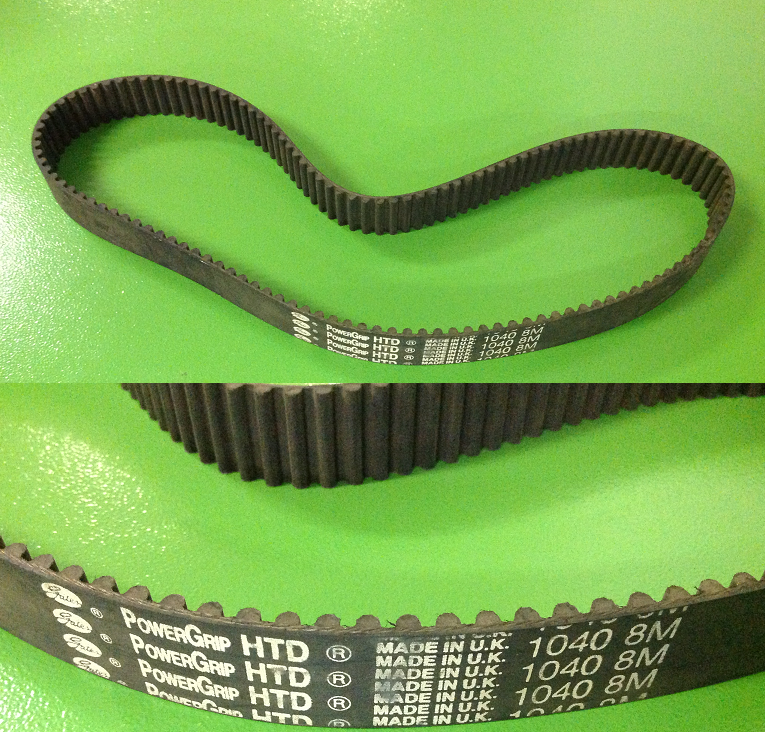 Код из 1САртикулНаименование/ Бренд/ПоставщикТехнические характеристикиГабаритыД*Ш*В,ммМасса,грМатериалМесто установки/Назначение020021200 0112Ремень 1040 8М 7 261DS5*30*1040ПолиуретанПилорама HTZ 1200020021200 01125*30*1040ПолиуретанПилорама HTZ 1200020021200 0112Mebor5*30*1040ПолиуретанПилорама HTZ 1200